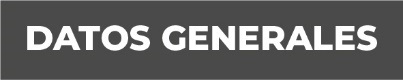 Nombre Selene Alarcón ReyesGrado de Escolaridad Maestra en Derecho PenalCédula Profesional (Licenciatura) 6036852Teléfono de Oficina (228) 8147171Correo Electrónico  salarcon@fiscaliaveracruz.gob.mxFormación Académica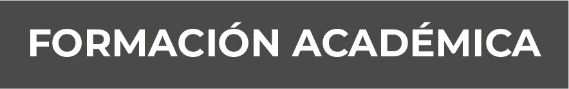 2004-2008Licenciatura en Derecho, Universidad Veracruzana2011-2013Maestría en Derecho Penal, Universidad de XalapaTrayectoria Profesional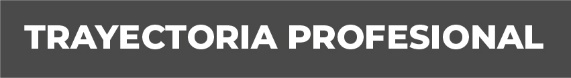 2019 a la fechaFiscal Décima Orientadora en la Unidad de Atención Temprana del XI Distrito Judicial En Xalapa2018Jefa de la Oficina Federal del Trabajo en Poza Rica, Ver.2016-2017Fiscal 1° Especializada en la Investigación de Delitos de Violencia contra la Familia, mujeres, Niñas y Niños y de Trata de Personas adscrita a la Unidad Integral de Procuración de Justicia del Décimo Distrito Judicial en Jalacingo, Ver.2014-2015Agente del Ministerio Público Investigadora Especializada en Delitos contra la Libertad, la Seguridad Sexual y contra la Familia adscrita a la Unidad Integral de Procuración de Justicia del Décimo Distrito Judicial en Jalacingo, Ver.2012-2013Agente de la Policía Ministerial Acreditable. Conocimiento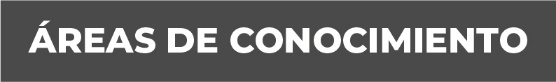 Derecho Penal y Procesal Penal, Justicia Alternativa